Stilte is Gods eerste taal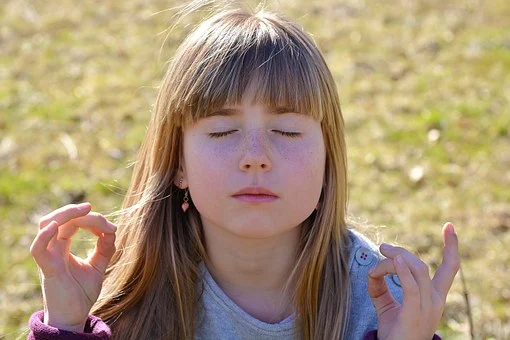 LESDOELEN: Leerplan p 147-149 tweede graadKinderen kunnen zich bezinnen.Kinderen ontdekken hoe mensen zich in hun gebed richten tot God.Kinderen ontdekken wat bidden voor mensen inhoudt.ZILL:Leerlingen weten dat bidden voor gelovige mensen betekent: vertoeven in Gods aanwezigheid Leerlingen luisteren naar getuigenissen van mensen over hun biddenKinderen kunnen stil wordenBASISIDEE:God is niet volledig te begrijpen. Woorden zijn ontoereikend om God te benoemen, te beschrijven.  Dit is het uitgangspunt van de zgn. ‘negatieve theologie’. Onze menselijke kennis kan God niet ‘grijpen’. God overstijgt ons denken en onze taal. Deze negatieve theologie (via negativa) staat tegenover de ‘positieve theologie’ waarin we op basis van menselijke ervaringen God benoemen en eigenschappen toedichten: God is goed, God is liefde, God is licht. De via negativa is de weg van het niet-weten, van de twijfel, het mysterie, de strijd, de betekenisloosheid, de stilte. God is een mysterie. God is goed maar tegelijk gaat Gods goedheid al ons (menselijk) begrip van goedheid te boven.Daarom zoeken mystici God in het zwijgen, in de stilte.Stilte is Gods eerste taal (Johannes van het kruis)Wat niet met absolute zekerheid kan worden benoemd, daarover moet men zwijgen, of het moet negatief worden benoemd.Meester Eckhart: ‘Wie over God het allermeest kan zeggen, die ontkent Hem het allermeest.’In de mystieke traditie (ook van andere godsdiensten) vind je nog twee andere opvallende vormen om te spreken over het goddelijke terug: de negatie en de paradox. In het eerste geval ga je God zoeken in het ongekende. Je probeert alles wat er ooit gezegd en geschreven is, los te laten. Dionysus Aeropagita (mysticus+/- 5e eeuw) schreef bijvoorbeeld : ‘En Hij heeft geen kracht en is ook geen licht. En Hij leeft niet en is ook niet het leven. En Hij is niet het zijn en niet de eeuwigheid en niet de tijd. En Hij is niet het weten en ook niet de waarheid…’ Dit zijn allemaal eigenschappen van vergoddelijkte mensen en dus relatief. Wij kunnen niets weten over God.Door de paradox te gebruiken om Godservaringen te beschrijven , behoudt de mysticus iets van het onzegbare: stil geschreeuw, vruchtbare woestijn, fluisterend zwijgen...Of bijvoorbeeld  Oosterhuis’ woorden: ‘de steppe zal bloeien, de steppe zal lachen en juichen...’In deze les focussen we op de stilte en de negatie.MATERIAAL:Foto van een bekend persoonEen mooi doekPrenten van Jezus, de woestijn, Franciscus van Assisi, Boeddha, Rumi, een kloosterling (of interieur klooster), iemand die mediteertDrie grote letters GODKaarsjeBijbelKlankschaal, gong of belletjeSpel om te starten: het ‘niet’ spelletje:Wat is een bord?Om de beurt gaan de kinderen de eigenschappen van een voorwerp benoemen (per twee of drie)Lk geeft het voorbeeld: A zegt: Als ik zeg dat dit bord wit is, dan zeg ik niet dat dit bord vierkant is.B zegt : Als ik zeg dat dit bord vierkant is, dan zeg ik niet dat dit bord nieuw is.A zegt: Als ik zeg dat dit bord nieuw is, dan zeg ik niet dat dit bord aan de muur hangt.Enz.Opgelet: alle uitspraken moeten waar zijn.Kies een voorwerp in de klas om het spel te beginnen (of laat een leerling kiezen).(eventueel kunnen de kinderen voor elke nieuwe uitspraak een streepje zetten en daarna in de klas vergelijken wie de langste lijst heeft)Wat kunnen we hieruit besluiten? Als we iets zeggen over iets, zijn er veel zaken die we niet zeggen en die toch ook waar zijn, of belangrijk. Het is moeilijk om alles te zeggen over iets. Met woorden kan je nooit alles zeggen over iets.Lk: We zouden dit ook kunnen doen met een persoon: als ik zeg dat Lilli tien jaar is, zeg ik niet dat ze blond is. Enz. Hang de foto van een bekend persoon aan bord (bv. de koning ) en doe dezelfde oefening klassikaal.Lk. We hebben goed geoefend. Nu gaan we dit eens proberen toepassen op God. (klassikaal – doe zelf de oefening vooraf en denk breed)Bijvoorbeeld:Als ik zeg dat God als een Vader is, zeg ik niet dat God dichtbij mensen is.Als ik zeg dat God in warme mensen te vinden is, zeg ik niet dat … (laat de lln aanvullen)Als ik zeg dat we God kunnen zien in het geluk van mensen zeg ik niet dat … (hierbij kan al te pas komen dat we niet altijd zeker weten wat waar is als we over God spreken – God blijft een mysterie )Besluit: onze woorden schieten eigenlijk te kort om over God te spreken. God is meer dan dat we in woorden kunnen vatten. Misschien zeggen we wel foute dingen over God en weten we dat niet?Opdracht( per 2/3) : maak een collage met prenten van wat God, volgens jou, niet is. 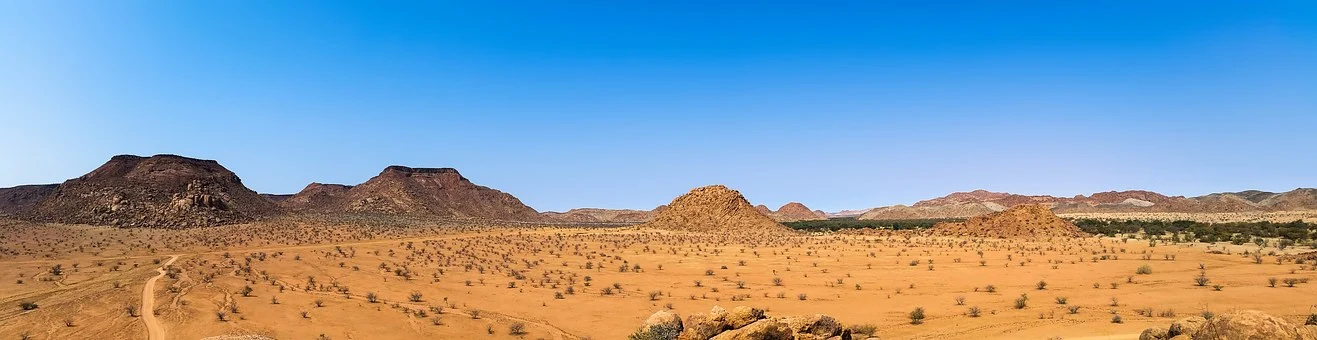 God in de stilteGa in een kring zitten.  Leg een mooie ronde doek voor je. Vertel op een rustige manier en gebruik voldoende stiltemomenten. Leg de hieronder genoemde prenten rond het woord GOD.1 Leg de drie letters GOD in het midden.Het is niet gemakkelijk om over God te spreken. We zijn maar mensen, met een menselijk verstand, en menselijke woorden. Daarom zeggen sommigen: wees voorzichtig met wat je zegt over God. Het is nooit volledig,  we weten niets zeker.  Het is beter om te zwijgen over God. Het is zelfs beter om niet meer over God te denken. Probeer gewoon in stilte bij God te zijn. Maak je hoofd leeg en probeer je aan Gods liefde over te geven. 2. Leg een prent van een lege woestijn rond GOD.Sommige vroege christenen trokken zich terug in de woestijn. Daar is het leeg en stil, wat het misschien gemakkelijker maakt om jezelf leeg te maken. We weten uit de Bijbel dat Johannes de doper dat deed, en Jezus zelf is ook naar de woestijn geweest om zich te bezinnen en God te vinden.Leg een prent van Jezus (evt ook de Doper).3. Leg een prent van een bos /Assisi.Sommigen christenen werden kluizenaars. Ook vandaag zijn er nog. Een kluizenaar is iemand die zich uit de samenleving terugtrekt en op een heel eenvoudige manier gaat leven om zich op God te kunnen concentreren. Vaak kiest hij een stille, verlaten plek uit om er te gaan wonen. 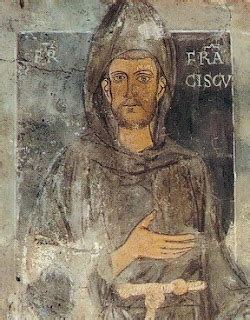 Leg  een prent van Franciscus.         Franciscus van Assisi deed dit ook.4. In vele godsdiensten en levensbeschouwingen is stilte en meditatie een manier om contact te zoeken met de diepste werkelijkheid.Leg een prent van Boeddha.Boeddha ging onder een boom zittenLeg een prent van Rumi.In de islam zei de geleerde dichter Rumi : maak het stil en luister naar je innerlijke hart als je God wil vindenLeg een prent (of meerdere uit verschillende culturen) van iemand die mediteert.Vele mensen mediteren of bidden in stilte.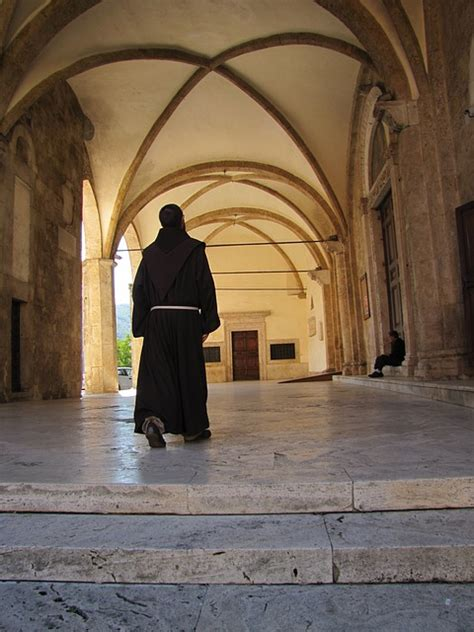 Leg een prent van een klooster /kloosterling       In kloosters is het heel stil.5. Het is gemakkelijker stil te zijn op een stille plaats…...en mensen hebben er inderdaad vaak God gevonden.Schuif de prenten naar het woord God toe. God zoeken in de stilte van jezelf is een manier om te bidden.Zelf stilte oefenenNodig de kinderen uit om het 3 minuten stil te maken in zichzelf. Gebruik geen muziek maar begin met een tik op een klankschaal. Geef enkele tips om het gemakkelijker te maken: bv.  aandacht voor lichaamshouding, rustig ademen, luisteren naar je eigen adem, gedachten op een wolkje zetten, ogen gericht houden op iets of ogen sluiten, enz.  Sluit de oefening af met een nieuwe tik op de schaal.Bespreek hoe het was en als het moeilijk ging, zoek dan samen wat zou kunnen helpen.Nodig de kinderen daarna opnieuw uit om het stil te maken. Spreek samen af hoe lang . Dit hangt sterk af van de klasgroep.De volgende lessen kan je dit herhalen en eventueel opbouwen.Kondig voor deze oefening aan dat ze erna in stilte op hun plaats gaan zitten en nadenken over de volgende vragen (schrijf ze vooraf op bord of op een werkblad)  – laat de antwoorden opschrijven (of vertel de antwoorden aan elkaar, per 2):(Stilte in mijn leven)-Wat is in jouw leven een plekje waar het stil is? Heb je zo’n plek? 	-Zo ja: Wanneer ben je daar?  Hoe voel je je daar? 	-Zo niet, zou je er graag een vinden? Wat doe/zou je doen op die plek? -Mis je soms stilte in je leven? Of heb je het moeilijk met stilte?-Wat helpt je om stilte te vinden?-Denk jij ook dat je God gemakkelijker in de stilte kan vinden? Waarom denk je dat?(of vertel de antwoorden aan elkaar, per 2)Verwerken (verschillende mogelijkheden):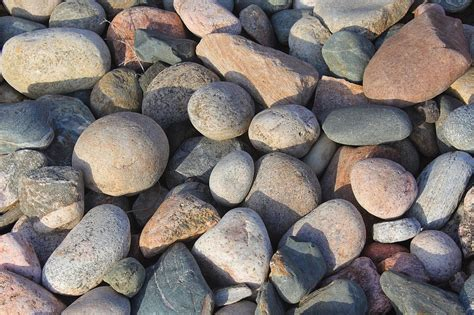 - Geef de leerlingen een ronde kei en nodig hen uit om het even stil te maken met de kei in hun handen en de ogen gesloten. Soms helpt het om iets vast te houden in je handen (cf paternoster).Laat hen daarna de kei versieren met de S van stilte of met een teken dat voor hen stilte uitdrukt of in een kleur die de stilte bij hen oproept, of met patronen die hen tot rust helpen komen.Dit kan je ook doen met een glazen potje waarin de leerlingen een ledlichtje kunnen branden wanneer ze het thuis stil willen maken maken.- In dezelfde geest kunnen ze een duimpotje maken met klei.- of een stukje paternoster/gebedssnoer maken met kralen- Een stiltedoosje maken   www.dekrachtvandestilte.be/ (ter inspiratie)- Lied: Maak het even stil (CD Averbode)SlotSteek in de kring een kaarsje aan.   Nodig uit tot stilte en lees Mc. 1,35. -----------Ter inspiratie:Enkele foto’s van de omgeving waar Francsicus leefde:https://leopoldoosterlynck.be/wp-content/uploads/2022/01/Umbrie23.jpg?v=1644326971Een moderne kluizenaar:https://www.youtube.com/watch?v=uZpfDvRhAWg (eerste stukje waarin niet gesproken wordt)Hierbij vertel  je de kinderen dat er ook stukjes getooond worden uit het vroegere leven van de man (hij was een poppenspeler). Interessant is dat er in dit fragment enkele voorwerpen worden getoond die helpen om te bidden : iconen, kaars, paternoster/gebedssnoer…Een korte getuigenis van Filip die laat zien hoe hij bidt/mediteert.https://www.youtube.com/watch?v=8hMGgSwhW9gMonnik van Westvleteren over de stilte (eerste stukje)https://youtu.be/ZgjVrOd-1eE